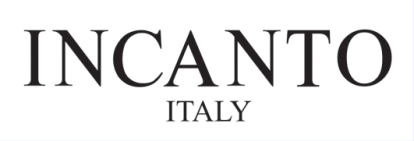 Адрес для возврата товара142184, Московская область, г. Подольск, мкр. Климовск, ул. Коммунальная, д. 17 ООО "Оксенд" (для ЗАО "СДТ") на почтовый ящик  а/я 86 ОПС 140961 Московский АСЦ
Заявление на возвратЗаказ № ___________________________________Посылка № __________________________________________________Прошу принять к возврату следующие товары:Покупатель (Ф.И.О.) _____________________________________________________________________________________Документ удостоверяющий личность Серия _______________ № _________________ Код подразделения___________ Выдан (кем, когда) ______________________________________________________________________________________Прошу принять к возврату товар и осуществить перевод суммы за возвращенный товар в размере_________________________________________________________________________________________рублей (цифрами и прописью)  *В случае возврата товара из заказа, предоплаченного банковской картой, возврат его стоимости осуществляется только на ту банковскую карту, с которой ранее была произведена оплата, без заполнения ее реквизитов в заявлении.       Перечислить на мою банковскую карту по предоставленным реквизитам:Наименование Банка получателя: ________________________________________________, Адрес Банка получателя: _______________________________________________________,ИНН Банка получателя: _________________________________________________________,БИК Банка получателя: _________________________________________________________,К/С Банка получателя: _________________________________________________________,Получатель: ___________________________________________________________________,Счет получателя в Банке получателя: ___________________________________________.Причины возврата/кодНаименование товараАртикул товараКол-воЦена товараКод причины возвратаПоврежденный товар12Мал в бедрах33Некачественный материал13Мал в общем43Велик в объеме груди21Не соответствует срок доставки51Велик в талии22Доставлен повторно/другой товар52Велик в бедрах 23Возврат по частичной доставке, Товар удовлетворительного качества61Велик в общем41Возврат по частичной доставке, Товар не удовлетворительного качества62Мал в объеме груди31Товар/цвет товара отличается от представленного в каталоге45Мал в талии32Другое____________________________________________________________________________11